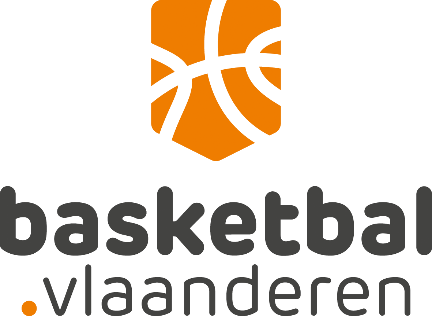 KANDIDAATSTELLING 
ORGANISATIE FINALES BEKER VAN PROVINCIE2024Basketbalclub……………………………………………………………………………………………………..…………….(naam club)met stamnummer…………………………………………………………………………………………(stamnummer)Stelt zich bij deze kandidaat voor de organisatie van de finales van de Beker van …………………………………………………………………………………………(provincie)in 2024 en biedt daarvoor een organisatievergoedingvan …………………………………………………………………………………………(bod, min. €5.500)aan Basketbal Vlaanderen.__________________(datum), te _________________________________ (plaats)  _____________________________________________	_____________________________________________ Naam en handtekening secretaris club			Naam en handtekening voorzitter clubPROJECTPLAN ORGANISATIE FINALES BEKER VAN [PROVINCIE] 2024
Locatie+ Voeg enkele foto’s toe of een link naar foto’s van de accommodatieInplantingsplanVoeg een grondplan in van de accommodatie en de inplanting van de verschillende activiteiten/materialen:Wedstrijdterrein, kleedkamers teams, kleedkamers referees, perstafels, internetaansluiting, tribunes, cafetaria, sponsorruimte, vergaderruimte, wedstrijdsecretariaat,  plaatsing promotiemateriaal etc.Wedstrijdschema & opwarmschemaMaak een voorstel voor het wedstrijd- en opwarmschema. Volgende wedstrijden dienen ingepland te worden:Seniors Heren, Seniores Dames, U21 jongens, U19 meisjes, U18 jongens, U16 jongens, U16 meisjes, U14 jongens, U14 meisjes, U12 Gemengd & U12 Meisjes. In sommige provincies kunnen nog extra categorieën toegevoegd worden. Elk team moet min. 30min. kunnen opwarmen. Er kunnen wedstrijden gepland worden vanaf vrijdagavond 20u30 tot en met zondag 18u00 (aanvang laatste wedstrijd).Voorstel schema:MotivatieWaarom is uw club de ideale kandidaat voor de organisatie van Finales in 2024? Geef ook extra relevante informatie mee hier Bv. 50-jarig bestaan van de club. RandanimatieWelke randanimatie en activiteiten plant u gedurende de finaleweekends? (bv. optredens artiesten, cheerleaders, foodtruck, half-court shot voor publiek…)Media- en promotieplanOp welke manieren zal uw club promotie maken (pre-tijdens-post) voor het evenement om de aangegeven doelstellingen te bereiken? (bv. samenwerking met scholen, lokale televisie/kranten, communicatiekanalen van de stad/gemeente gebruiken…)Overzicht van de medewerkersGeef aan – voor zover mogelijk - wie verantwoordelijk zal zijn voor welk domein tijdens de organisatie van de Finales.Sponsors & partnersGeef aan – voor zover mogelijk - welke sponsors en partners je wil overtuigen om te sponsoren tijdens de finales en welke soort visibiliteit je hen wil bieden. Tickets & ticketverkoopHoeveel zal het inkomgeld bedragen?Organisatie eventsHeeft de club ervaring met de organisatie van middelgrote events? Zo ja, welke events? BudgetplanVoeg een begroting toe waarin alle voorziene kosten genoteerd staan. CHECKLIST ORGANISATIE FINALES BEKER VAN [PROVINCIE] 2024NAAM  CLUB STAMNUMMERNAAM + VOORNAAM VERANTWOORDELIJKE ADRES  VERANTWOORDELIJKEE-MAILGSMNaam van de voorziene accommodatie:Adres:Beschrijving van de accommodatieBeschrijving van de accommodatieDatumAanvang opwarmingAanvang wedstrijdCategorie OpmerkingenDomein2024Algemene coördinatieSportieve coördinatieCoördinatie medewerkers/vrijwilligersVerantwoordelijke scheidsrechtersVerantwoordelijke promotie & communicatieVerantwoordelijke randanimatie Verantwoordelijke ticketverkoopVerantwoordelijke cafetariaVerantwoordelijke sponsoring & mediaVerantwoordelijke materiaal & logistiekVerantwoordelijke sporthal / accommodatieNaam sponsors/merkSectorSoort visibiliteitVoor seniorswedstrijdenVoor jeugdwedstrijdenVoor combiticket jeugdVoor dagticketVoor weekend-passNAAM  CLUB STAMNUMMERNAAM + VOORNAAM VERANTWOORDELIJKE ADRES  VERANTWOORDELIJKEE-MAILGSMACCOMMODATIEACCOMMODATIEACCOMMODATIEIs de accommodatie vlot bereikbaar? (auto + openbaar vervoer)Is de accommodatie vlot bereikbaar? (auto + openbaar vervoer)Ja – nee Is de accommodatie vlot toegankelijk voor rolstoelgebruikers?Is de accommodatie vlot toegankelijk voor rolstoelgebruikers?Ja – nee Is de zaal door Basketbal Vlaanderen gehomologeerd?Is de zaal door Basketbal Vlaanderen gehomologeerd?Ja – nee Welke ondergrond heeft het wedstrijdterrein?Welke ondergrond heeft het wedstrijdterrein?Parket – sportvloer – andere Staan er, naast de basketbalbelijning, momenteel nog andere lijnen op het wedstrijdterrein?Staan er, naast de basketbalbelijning, momenteel nog andere lijnen op het wedstrijdterrein?Ja – nee Indien er andere belijning op het terrein staan, zal de LOC die laten onzichtbaar maken (overplakken met parkettape)?Indien er andere belijning op het terrein staan, zal de LOC die laten onzichtbaar maken (overplakken met parkettape)?Ja – nee Hoeveel toeschouwers kunnen maximaal plaatsnemen in de tribunes?Hoeveel toeschouwers kunnen maximaal plaatsnemen in de tribunes?Is de accommodatie vrij vanaf 10u op D-1?Is de accommodatie vrij vanaf 10u op D-1?Ja – nee Kan de accommodatie volledig publiciteitsvrij gemaakt worden?Kan de accommodatie volledig publiciteitsvrij gemaakt worden?Ja – nee Kunnen er voldoende stoelen voorzien worden voor elk team?Kunnen er voldoende stoelen voorzien worden voor elk team?Ja – nee Kan een aparte perstribune/tafel voorzien worden met de vereiste voorzieningen (internet, elektriciteit)Kan een aparte perstribune/tafel voorzien worden met de vereiste voorzieningen (internet, elektriciteit)Ja – nee Hoeveel afsluitbare kleedkamers met douches zijn beschikbaar?Hoeveel afsluitbare kleedkamers met douches zijn beschikbaar?Is er een apart lokaal voor het administratief secretariaat van Basketbal Vlaanderen voorzien?Is er een apart lokaal voor het administratief secretariaat van Basketbal Vlaanderen voorzien?Ja – nee Is er een ruimte voor EHBO voorzien?Is er een ruimte voor EHBO voorzien?Ja – nee Is er een opslagruimte voor het materiaal voorzien?Is er een opslagruimte voor het materiaal voorzien?Ja – nee Is er een elektronisch scorebord aanwezig?Is er een elektronisch scorebord aanwezig?Ja – neeIs er elektronische 24/14”-apparatuur aanwezig?Is er elektronische 24/14”-apparatuur aanwezig?Ja – neeIs er een wedstrijdtafel met het nodige materiaal aanwezig?Is er een wedstrijdtafel met het nodige materiaal aanwezig?Ja – neeIs er reservemateriaal voorzien in geval van technische pannes?Is er reservemateriaal voorzien in geval van technische pannes?Ja – neeZijn er per wedstrijd min. 2 terreinvegers voorzien?Zijn er per wedstrijd min. 2 terreinvegers voorzien?Ja – neeIs een geluidsinstallatie aanwezig (incl. draadloze microfoon)? Is een geluidsinstallatie aanwezig (incl. draadloze microfoon)? Ja – neeIs er ruimte voorzien voor sponsorstanden?Is er ruimte voorzien voor sponsorstanden?Ja – neeOp welke manier zullen ter plaatse de uitslagen/te spelen wedstrijden gecommuniceerd worden?Op welke manier zullen ter plaatse de uitslagen/te spelen wedstrijden gecommuniceerd worden?Hoeveel parkeerplaatsen zijn er in de directe omgeving van de accommodatie?Hoeveel parkeerplaatsen zijn er in de directe omgeving van de accommodatie?Zal de LOC een beveiligde VIP-parking voorzien (min. 10 plaatsen)?Zal de LOC een beveiligde VIP-parking voorzien (min. 10 plaatsen)?Ja – nee VerbruiksmateriaalVerbruiksmateriaalVerbruiksmateriaalWordt de gevraagde hoeveelheid water voor elk team/referee voorzien?Wordt de gevraagde hoeveelheid water voor elk team/referee voorzien?Ja – nee PrijsuitreikingPrijsuitreikingPrijsuitreikingVoorziet de LOC een podium voor de prijsuitreiking?Voorziet de LOC een podium voor de prijsuitreiking?Ja – nee Voorziet de LOC personen om de bekers uit te reiken?Voorziet de LOC personen om de bekers uit te reiken?Ja – nee RandanimatieRandanimatieRandanimatieIs er entertainment voorzien voor/tijdens de seniorswedstrijden?Is er entertainment voorzien voor/tijdens de seniorswedstrijden?Ja – nee Is er randanimatie voorzien tijdens de Finales?Is er randanimatie voorzien tijdens de Finales?Ja – nee PromotiePromotiePromotieHeeft de LOC een lokaal promotieplan (pre-tijdens-post)?Heeft de LOC een lokaal promotieplan (pre-tijdens-post)?Ja – nee Heeft de LOC suggesties voor het bovenlokaal promotieplan (pre-tijdens-post)?Heeft de LOC suggesties voor het bovenlokaal promotieplan (pre-tijdens-post)?Ja – nee Zal de LOC een programmaboekje voorzien?Zal de LOC een programmaboekje voorzien?Ja – neeMedewerkersMedewerkersMedewerkersIs er permanente aanwezigheid van een EHBO-gebrevetteerde medewerker voorzien tijdens de Finales?Is er permanente aanwezigheid van een EHBO-gebrevetteerde medewerker voorzien tijdens de Finales?Ja – nee Zal er een verantwoordelijke zijn die de referees verwelkomt en begeleidt?Zal er een verantwoordelijke zijn die de referees verwelkomt en begeleidt?Ja – nee Beschikt de LOC over alle gevraagde medewerkers voor op- en afbouw?Beschikt de LOC over alle gevraagde medewerkers voor op- en afbouw?1 vrijwilligersverantwoordelijkeJa – nee 1 technicusJa – nee 6 ervaren medewerkersJa – nee Beschikt de LOC over alle gevraagde medewerkers tijdens de Finales?Beschikt de LOC over alle gevraagde medewerkers tijdens de Finales?1 vrijwilligersverantwoordelijkeJa – nee 1 competitieverantwoordelijkeJa – nee 3 medewerkers tickets/ticketverkoopJa – nee Medewerkers eet/drankstandJa – nee Personeel cateringJa – nee Tafelpersoneel voor elke wedstrijdJa – nee 1 host/speakerJa – nee 1 DJJa – nee BeveiligingspersoneelJa – nee 2 terreinvegers per wedstrijdJa – nee Zal de LOC een eigen fotograaf voorzien?Zal de LOC een eigen fotograaf voorzien?Ja – nee Zal de LOC een eigen videograaf voorzien?Zal de LOC een eigen videograaf voorzien?Ja – nee  